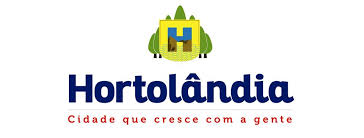 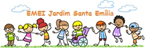 EMEI JARDIM SANTA EMÍLIAPROFESSORAS: RENATA E PATRÍCIA.-JDI A/BPLANEJAMENTO: 16 A 20/08/2021OI  TURMINHA.... TUDO BELEZA? VAMOS CONTINUAR APRENDENDO UM POUCO MAIS SOBRE O FOLCLORE BRASILEIRO16/8- VÍDEO:  PARLENDA- A GALINHA DO VIZINHOhttps://youtu.be/Vqh8ySUJb8M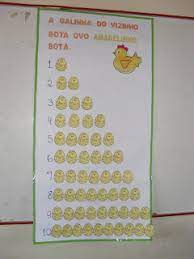 ATIVIDADE: QUANTIFICAR O NÚMERO DE OVOS DESCRITOS NA PARLENDA17/08-NINHOS COM OVOSATIVIDADE: FAZER NINHOS COM RASPAS DE LÁPIS APONTADOS E COLOCAR BOLINHAS DE PAPÉIS AMASSADOS COLANDO A QUANTIDADE SOLICITADA.18/08- VÍDEO-CARIMBO DAS MÃOS-GALINHAhttps://youtu.be/aLCCQsTBiSk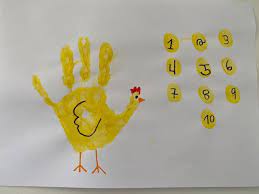 ATIVIDADE: CARIMBAR AS MÃOS COM TINTA GUACHE AMARELA E COMPLETAR A FIGURA DA GALINHA.ESCRITA DA PALAVRA - GALINHA19/08- BRINCADEIRA FOLCLÓRICA- AMARELINHAhttps://youtu.be/ogmDxpREixg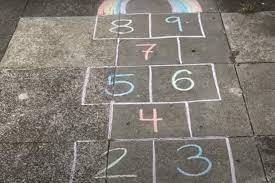 ATIVIDADE: DESENHAR NO CHÃO A BRINCADEIRA AMARELINHA  E FILMAR OU FOTOGRAFAR  A CRIANÇA BRINCANDO , PARA POSTAR NO GRUPO 20/08-VIDEO-BRINQUEDO FOLCLÓRICOhttps://youtu.be/jFd9XC7jMSA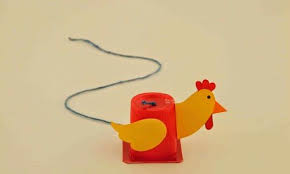 ATIVIDADE: CONFECCIONAR A GALINHA QUE CANTA COM O COPO DE IOGURTEEMEI JARDIM SANTA EMÍLIAPROFESSORAS: RENATA E PATRICIA.-JDI A/BPLANEJAMENTO:   23/08/2021 A  27/08/2021OLÁ CRIANÇAS! TUDO BEM COM VOCÊS? VAMOS CONTINUAR APRENDENDO UM POUCO MAIS SOBRE O FOLCLORE BRASILEIRO???23/08VÍDEO: LENDA DA IARA SEREIA- TURMA DO FOLCLORE.https://youtu.be/gDEnVgMcJDA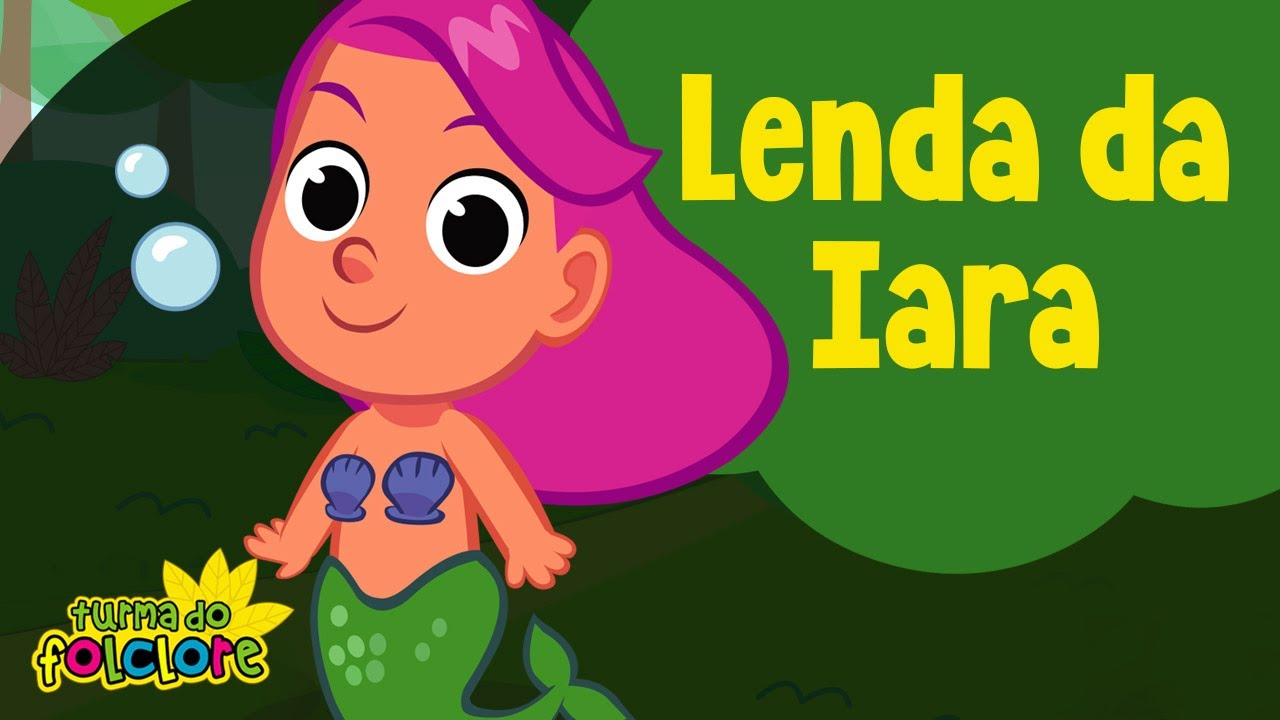 ATIVIDADE: CONFECCIONAR A IARA UTILIZANDO UMA FIGURA DE MULHER ( FOTO OU IMAGEM DE REVISTAS) SOMENTE ATÉ A CINTURA E TERMINAR COM CAUDA DE SEREIA.DEPOIS ESCREVER  A PALAVRA:24/08VÍDEO: LENDA DO BOITATÁ: TURMA DO FOLCLOREhttps://youtu.be/6gErX5pNLbU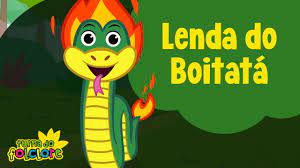 ATIVIDADE: CONFECÇÃO DO PERSONAGEM BOITATÁ UTILIZANDO CARTOLINA OU ROLINHO EM ESPIRAL E PALITO DE SORVETE.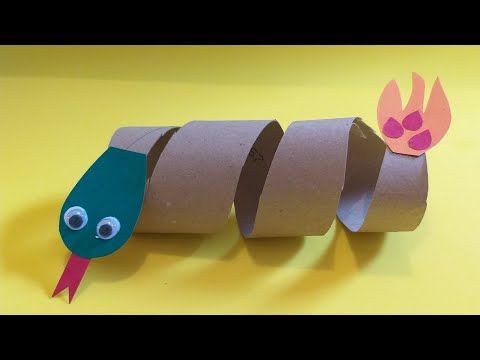 25/08VÍDEO: ARTISTA IVAN CRUZhttps://youtu.be/LLRvo9Ovt2A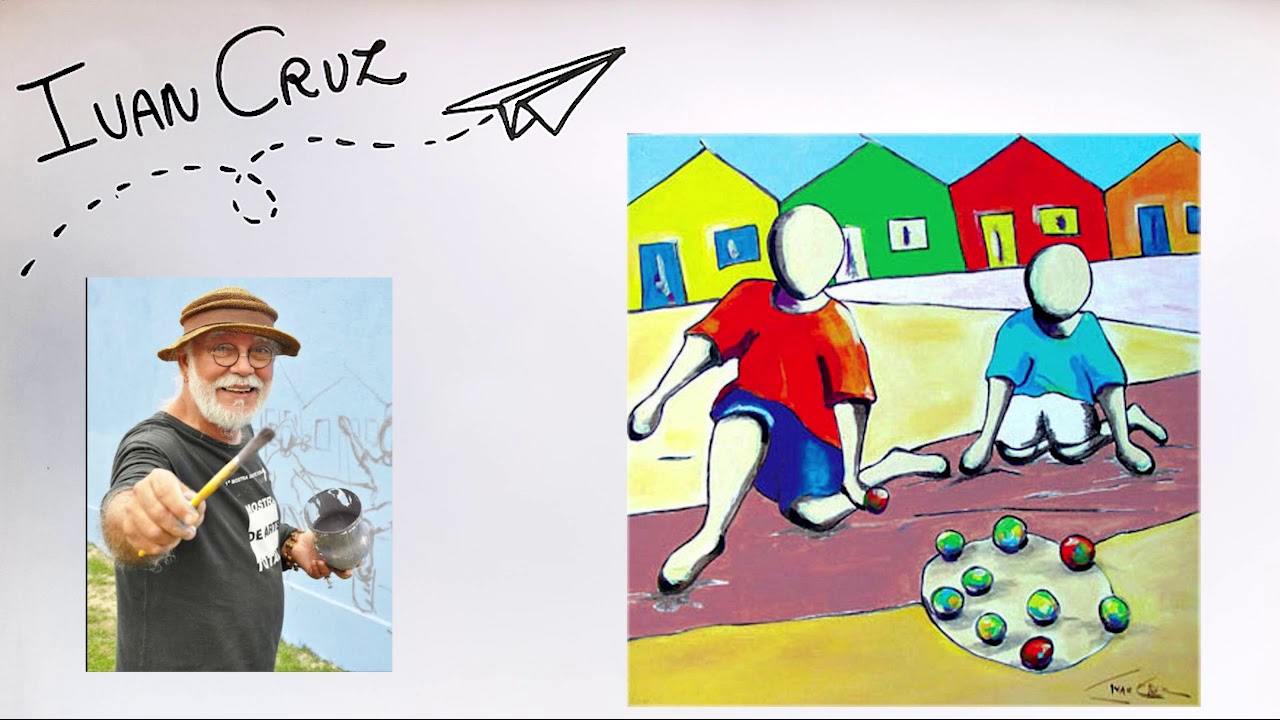 ATIVIDADE: APÓS APRECIAR A OBRA DO PINTOR IVAN CRUZ FAÇA UMA LISTA DAS BRINCADEIRAS FOLCLÓRICAS REPRESENTADAS NA MESMA.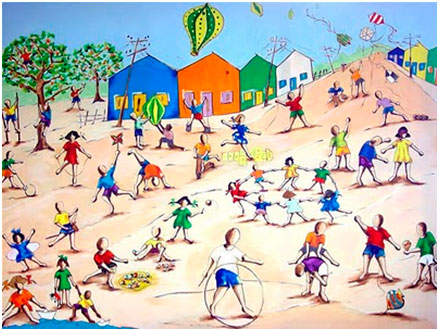 26/08VÍDEO: DIVERTV VAMOS JOGAR PETECAhttps://youtu.be/Y3qnXX-OmNo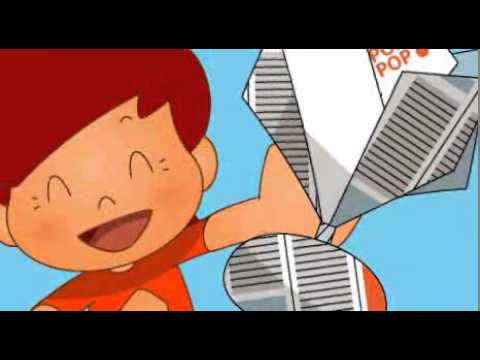 ATIVIDADE: CONFECCIONAR UMA PETECA.27/08VÍDEO: MARIA PÉ-DE-LATA - NANA TOLEDOhttps://youtu.be/29J3d5bUT5c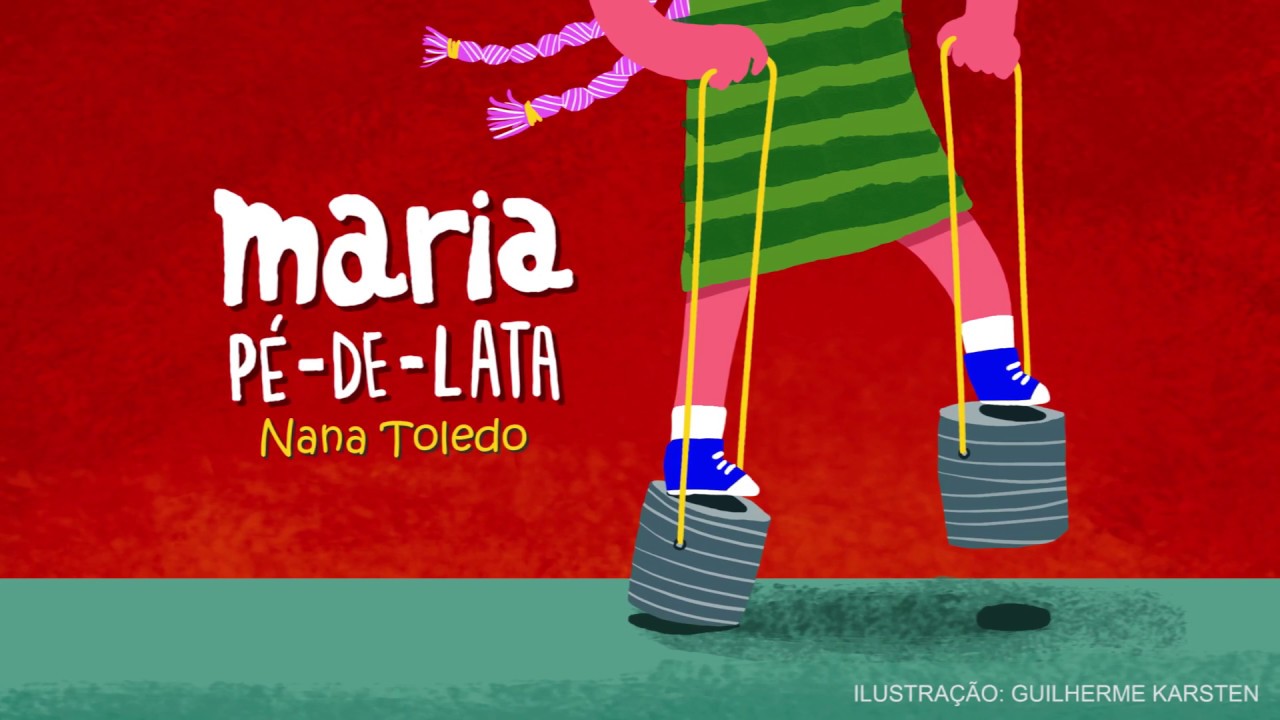 ATIVIDADE: CONFECÇÃO DO BRINQUEDO “PÉ DE LATA”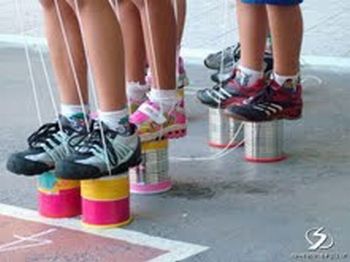 IARA